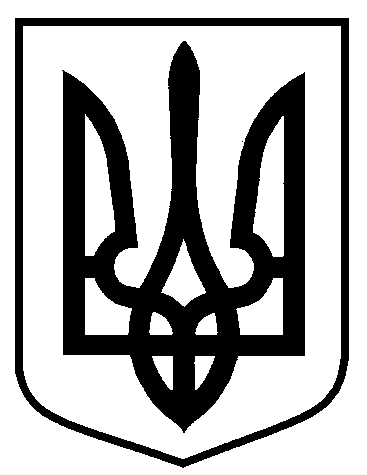 Сумська міська радаВиконавчий комітетРІШЕННЯНа підставі листа відділу торгівлі, побуту та захисту прав споживачів Сумської міської ради від 03.08.2021 № 344/10-27 та за результатами проведення обстеження території міста Суми представниками управління архітектури та містобудування Сумської міської ради та управління «Інспекція з благоустрою міста Суми» Сумської міської ради 09.08.2021, з метою здійснення контролю за станом благоустрою та впорядкування розміщення елементів благоустрою, тимчасових (металевих) гаражів, тимчасових споруд для здійснення підприємницької діяльності на території Сумської міської територіальної громади, відповідно до Порядку розміщення тимчасових споруд для провадження підприємницької діяльності, затвердженого наказом Міністерства регіонального розвитку, будівництва та житлово-комунального господарства України від 21.10.2011 № 244 (зі змінами), пункту 8.2. розділу 8 Положення                 про організацію сезонної, святкової виїзної торгівлі, надання послуг у сфері розваг та проведення ярмарків на території Сумської міської об’єднаної територіальної громади, затвердженого рішенням виконавчого комітету Сумської міської ради від 17.03.2020 року № 133 (зі змінами), керуючись           статтею 40, частиною першою статті 52 Закону України «Про                                     місцеве самоврядування в Україні», виконавчий комітет Сумської міської ради ВИРІШИВ:Внести зміни до рішення виконавчого комітету Сумської міської ради           від 04.08.2021 № 392 «Про здійснення невідкладних заходів  з організації благоустрою на території Сумської міської територіальної громади шляхом проведення демонтажу незаконно встановлених/розміщених об’єктів», виклавши додаток до рішення у новій редакції:	«Додатокдо рішення виконавчого комітетувід 04.08.2021 № 392ПЕРЕЛІКелементів благоустрою, тимчасових (металевих) гаражів, тимчасових споруд для провадження підприємницької діяльності, побутового, соціально-культурного чи іншого призначення на території Сумської міської територіальної громади, які підлягають демонтажуНачальник управління архітектурита містобудування Сумської міської ради –головний архітектор							А.В. Кривцов»Міський голова								О.М. ЛисенкоКривцов А.В. 70 01 01   Розіслати: згідно зі списком розсилкивід 10.08.2021 № 396 №з/пОб’єктАдресаВласник(користувач)Фото об’єкта12341.Тимчасова споруда жовтого кольорувул. Інтернаціоналістів, навпроти буд. 15 (сквер)Невідомий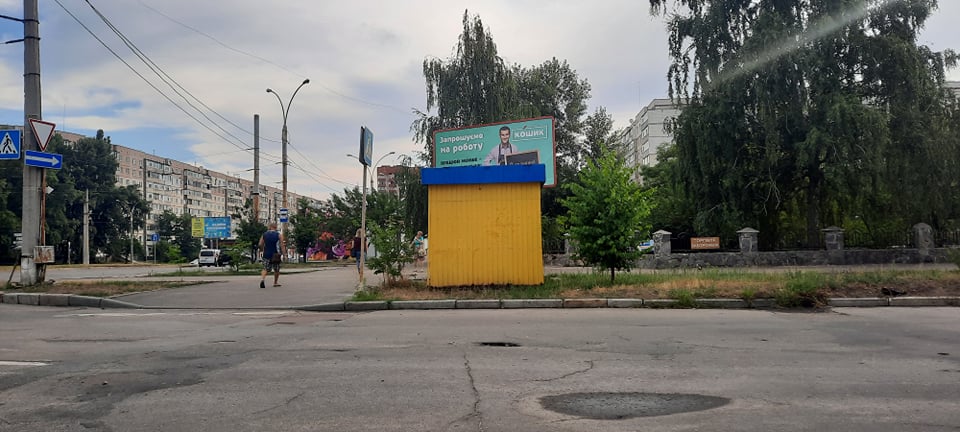 2.Тимчасова споруда жовтого кольорупросп. Михайла Лушпи, біля буд. 44Невідомий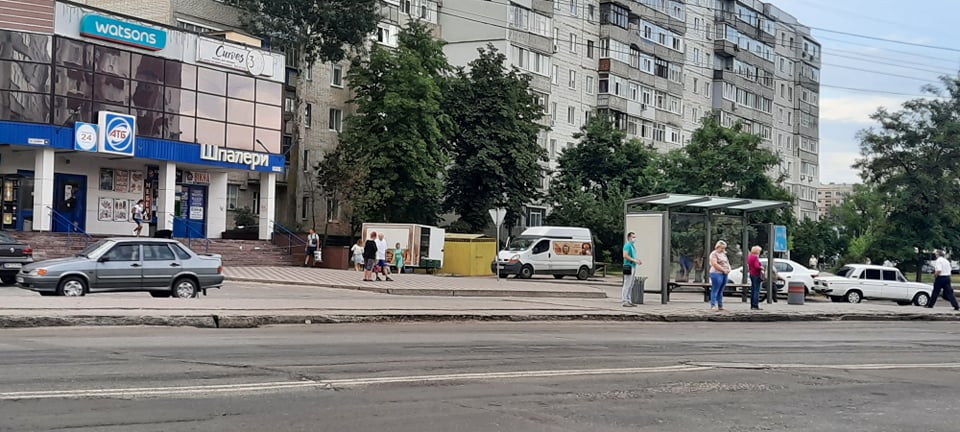 3.Тимчасова споруда жовтого кольорувул. Героїв Крут, біля буд. 72Невідомий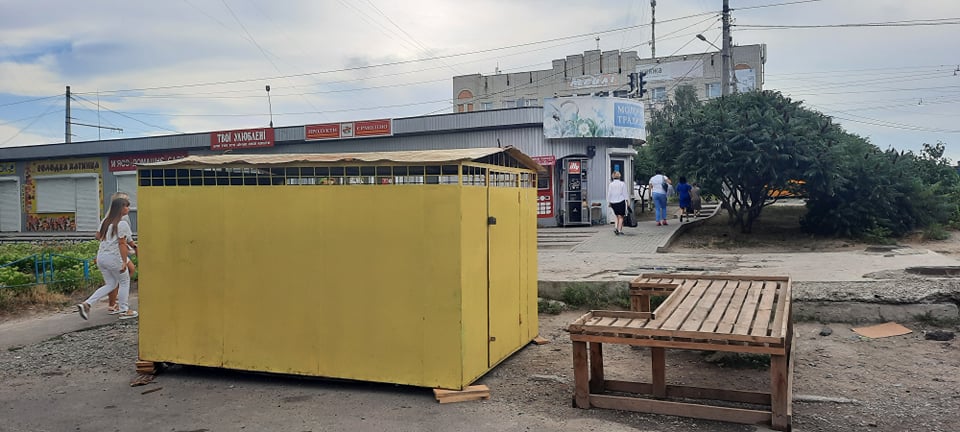 4.Тимчасова споруда жовтого кольорувул. СКД, 14Невідомий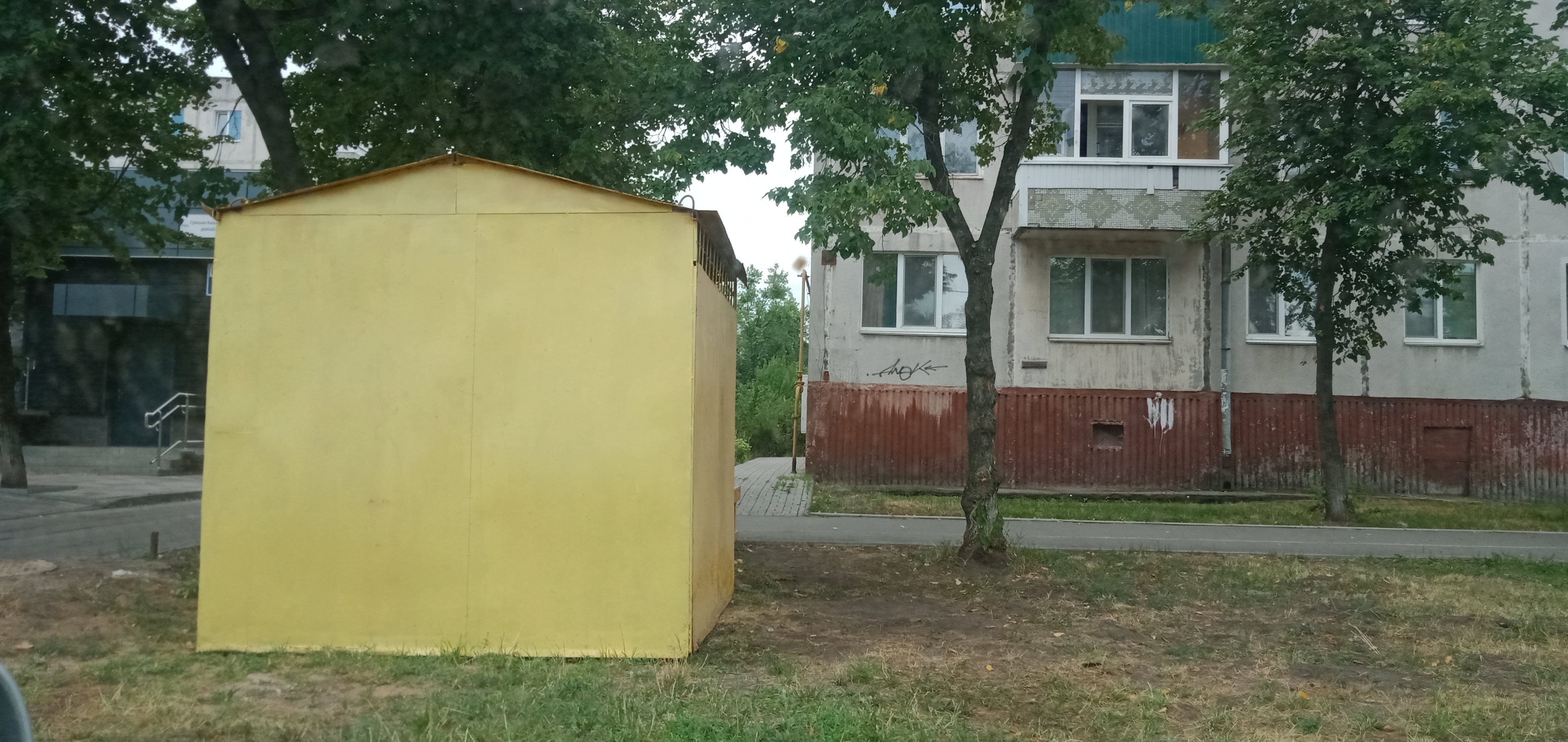 5.Тимчасова споруда жовтого кольору(2 шт.)вул. Романа Атаманюка, біля         буд. 21Невідомий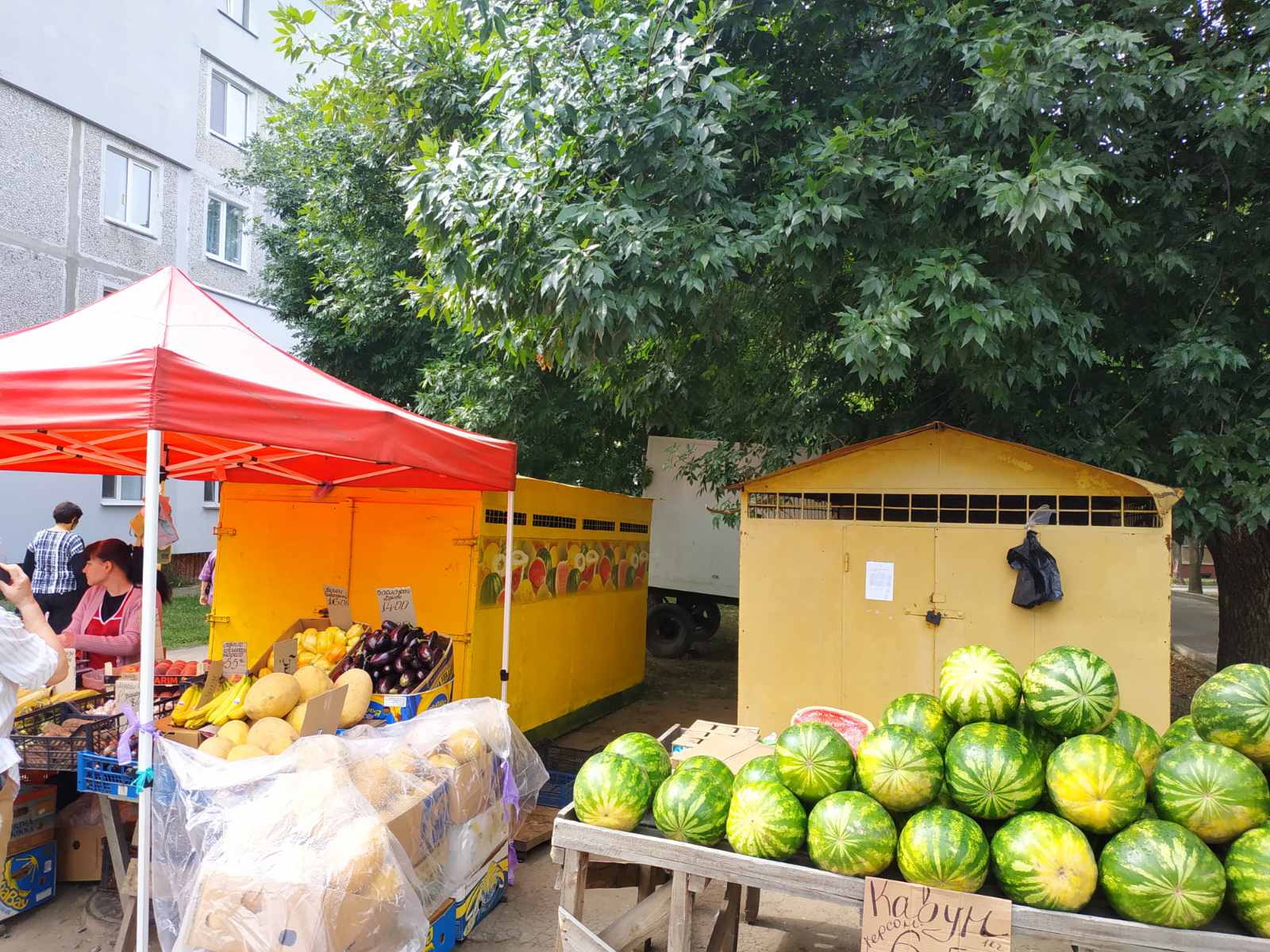 6.Тимчасова споруда жовтого кольорувул. Ковпака, 24 (біля шпиталю)Невідомий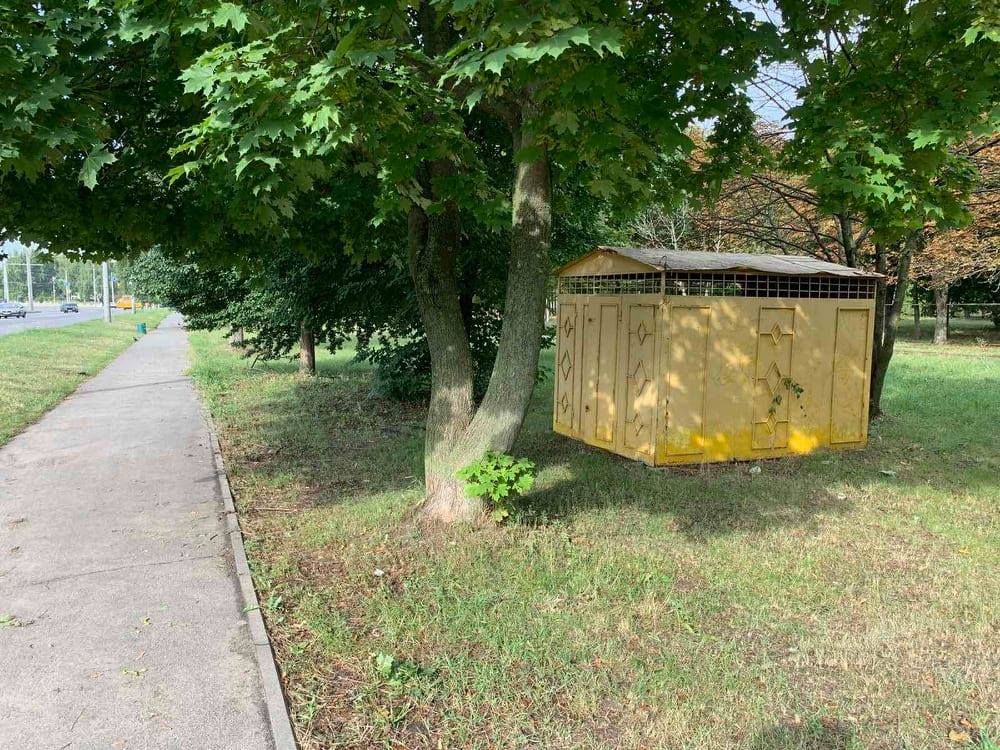 7.Тимчасова споруда жовтого кольорувул. Білопільський шлях, 38Невідомий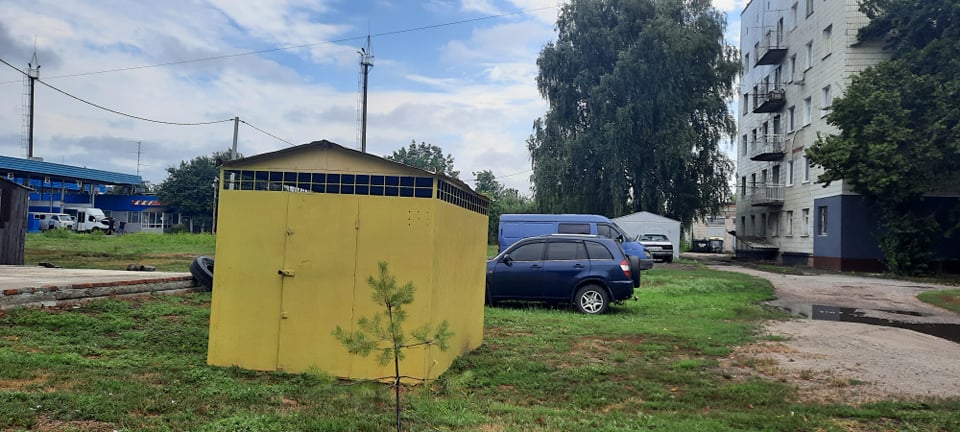 8.Тимчасова споруда жовтого кольорувул. Степана   Бандери, 5Невідомий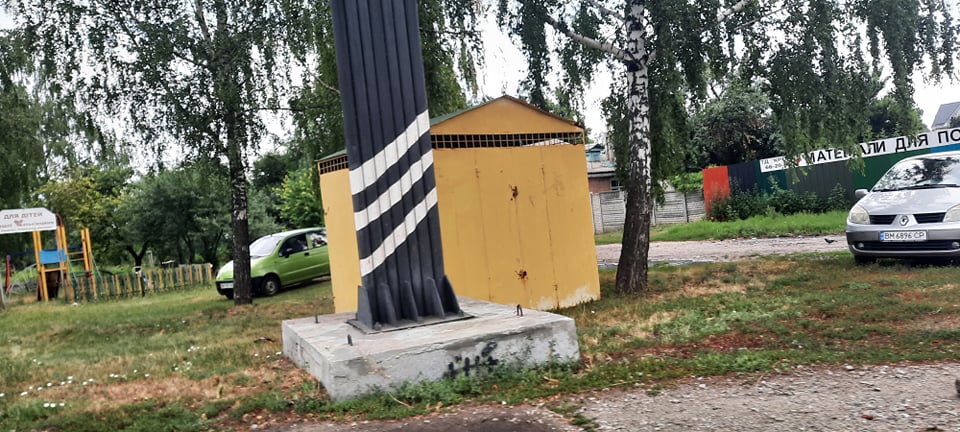 9.Тимчасова споруда жовтого кольору(2 шт.)вул. Роменська, 98 (поворот на           пров. Гайовий)Невідомий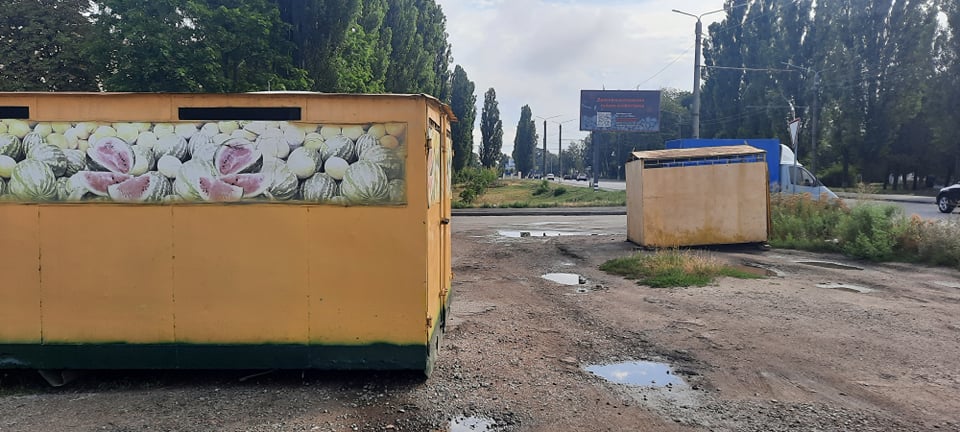 10.Тимчасова споруда жовтого кольорувул. Металургів, 17Невідомий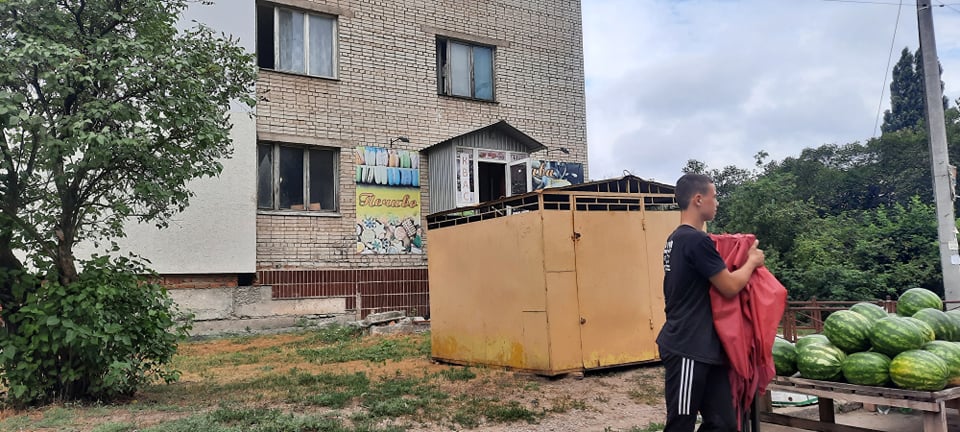 11. Тимчасова споруда жовтого кольорупроспект Михайла Лушпи, 13Невідомий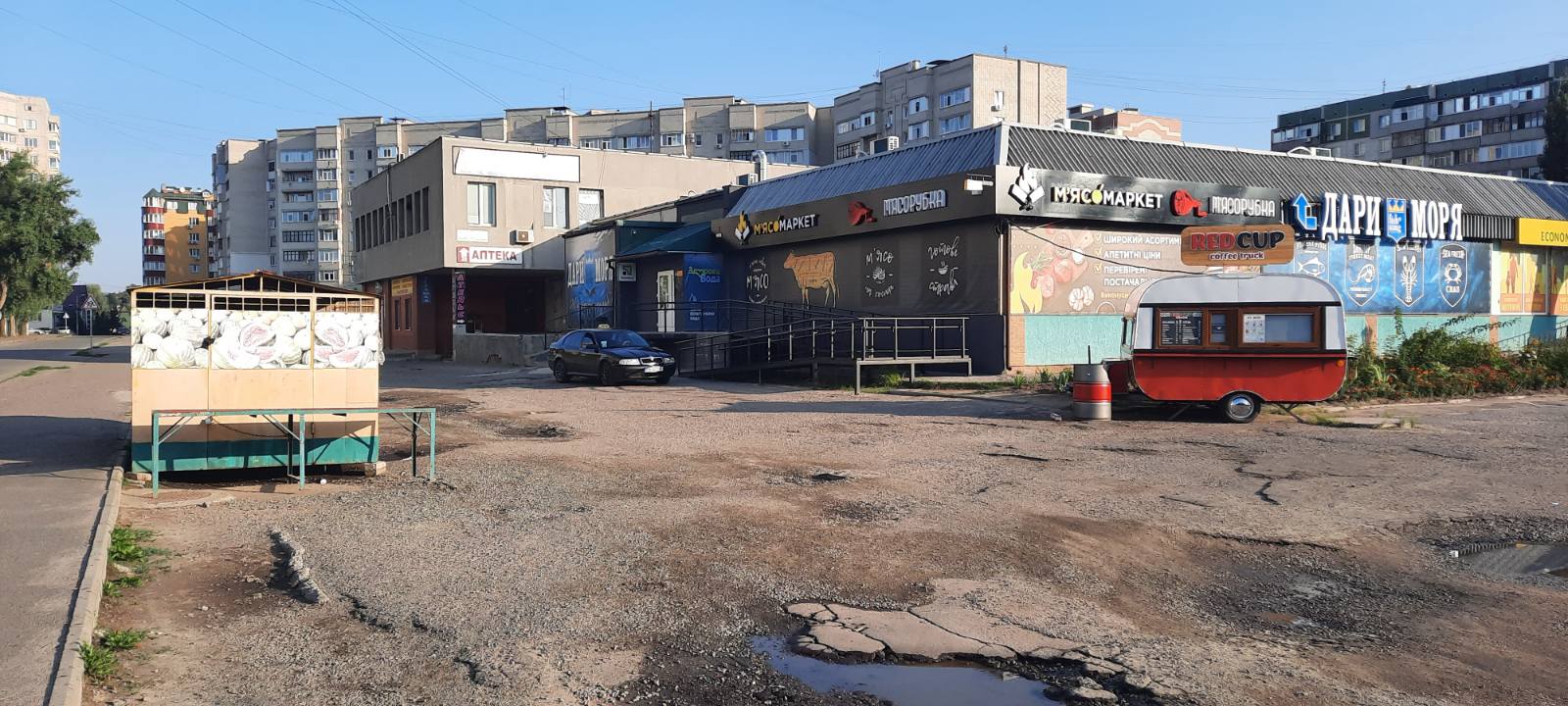 12.Тимчасова споруда жовтого кольорувул. Інтернаціоналістів, 12Невідомий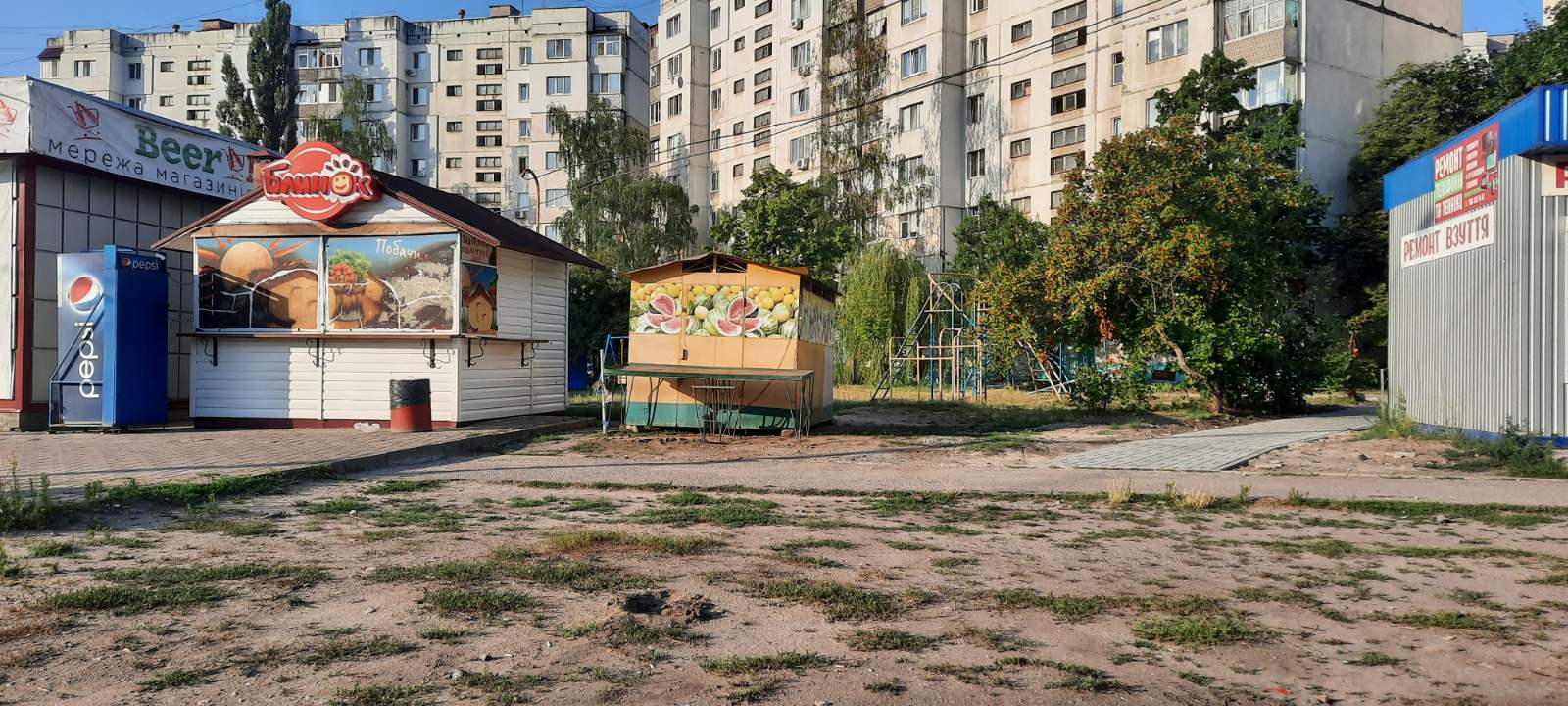 13.Тимчасова споруда жовтого кольорувул. Героїв Крут, 74ВНевідомий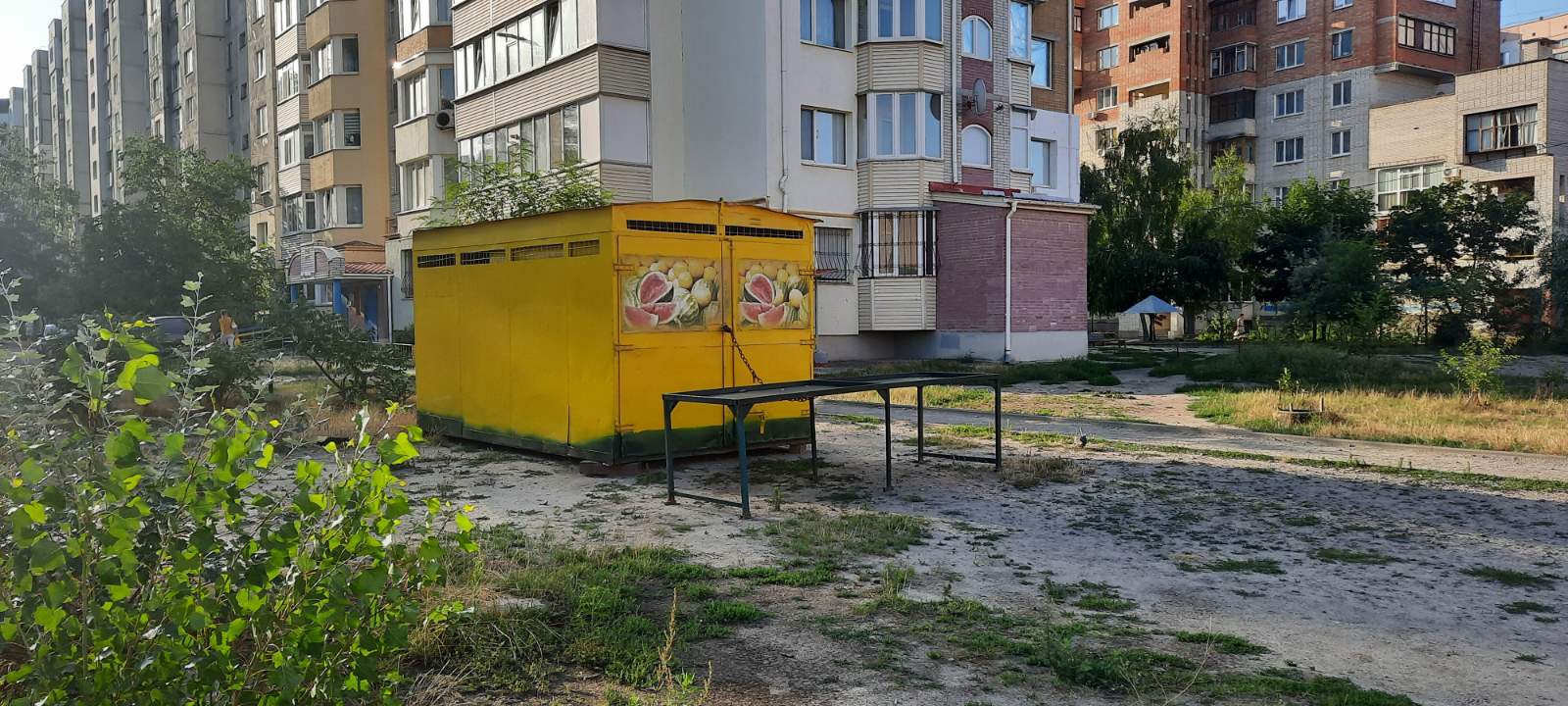 14.Тимчасова споруда жовтого кольорувул. Баранівська, 70Невідомий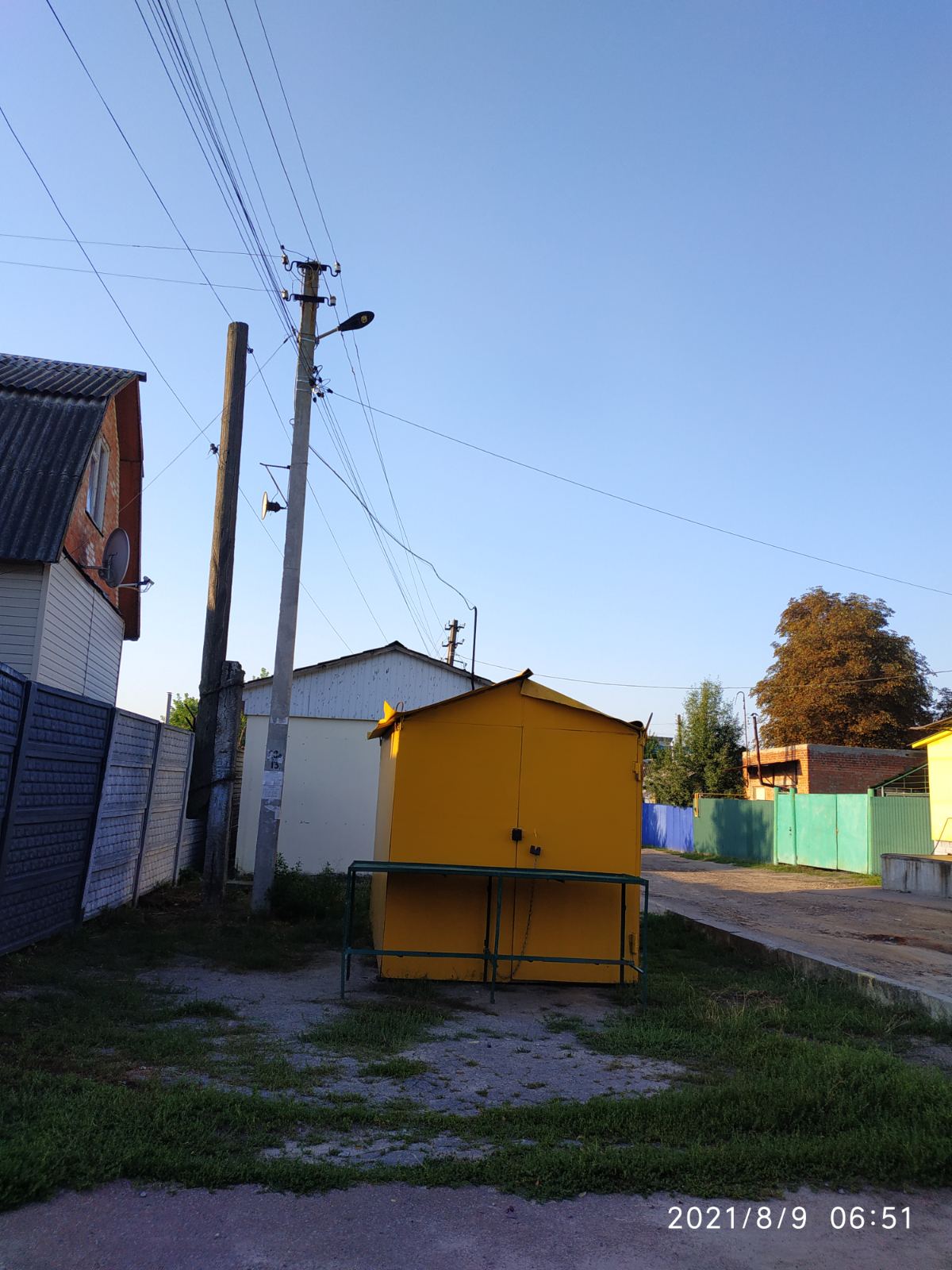 15.Тимчасова споруда жовтого кольорувул. В’ячеслава Чорновола, 78Невідомий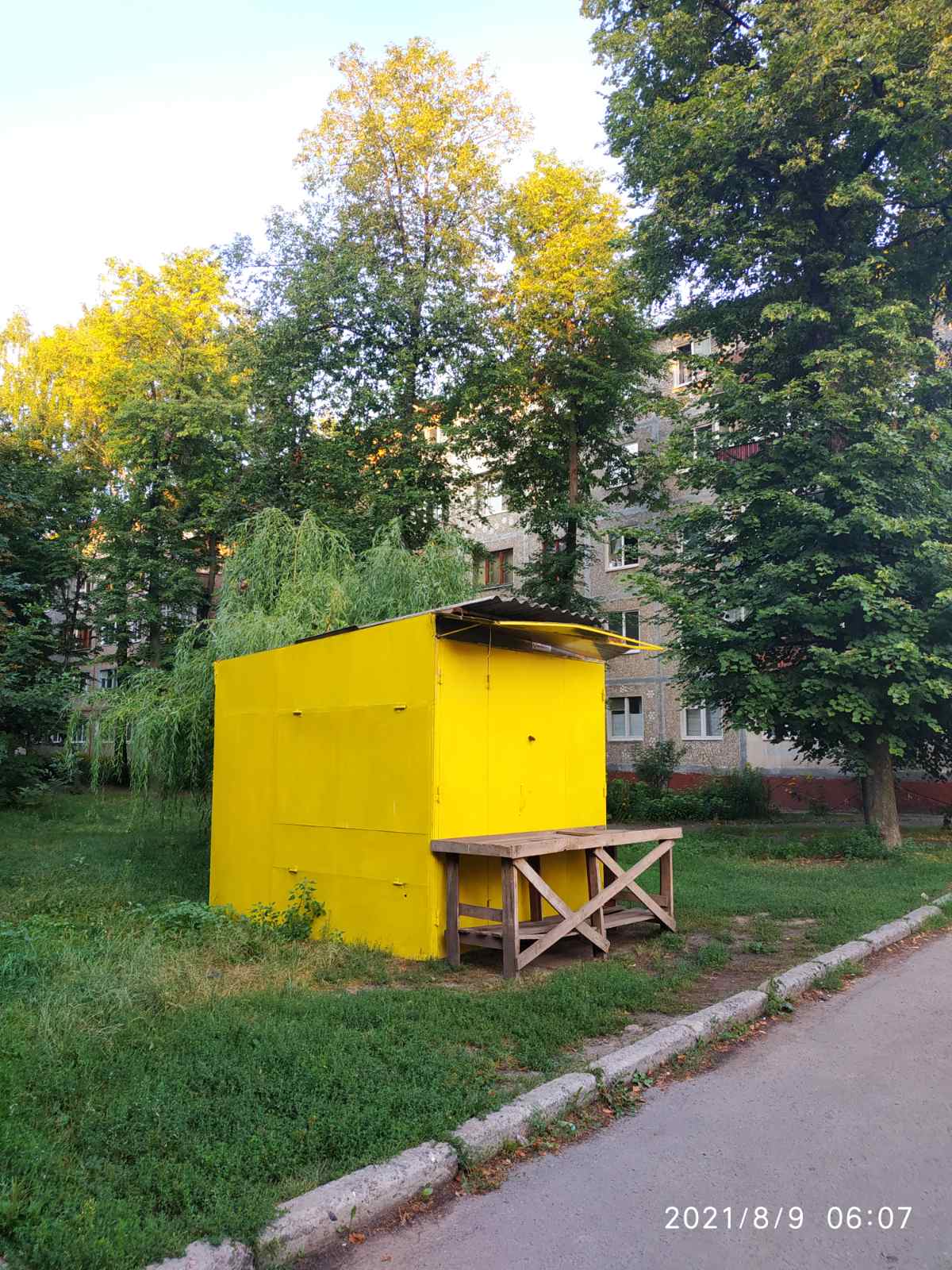 16.Тимчасова споруда жовтого кольорувул. Миру, 30Невідомий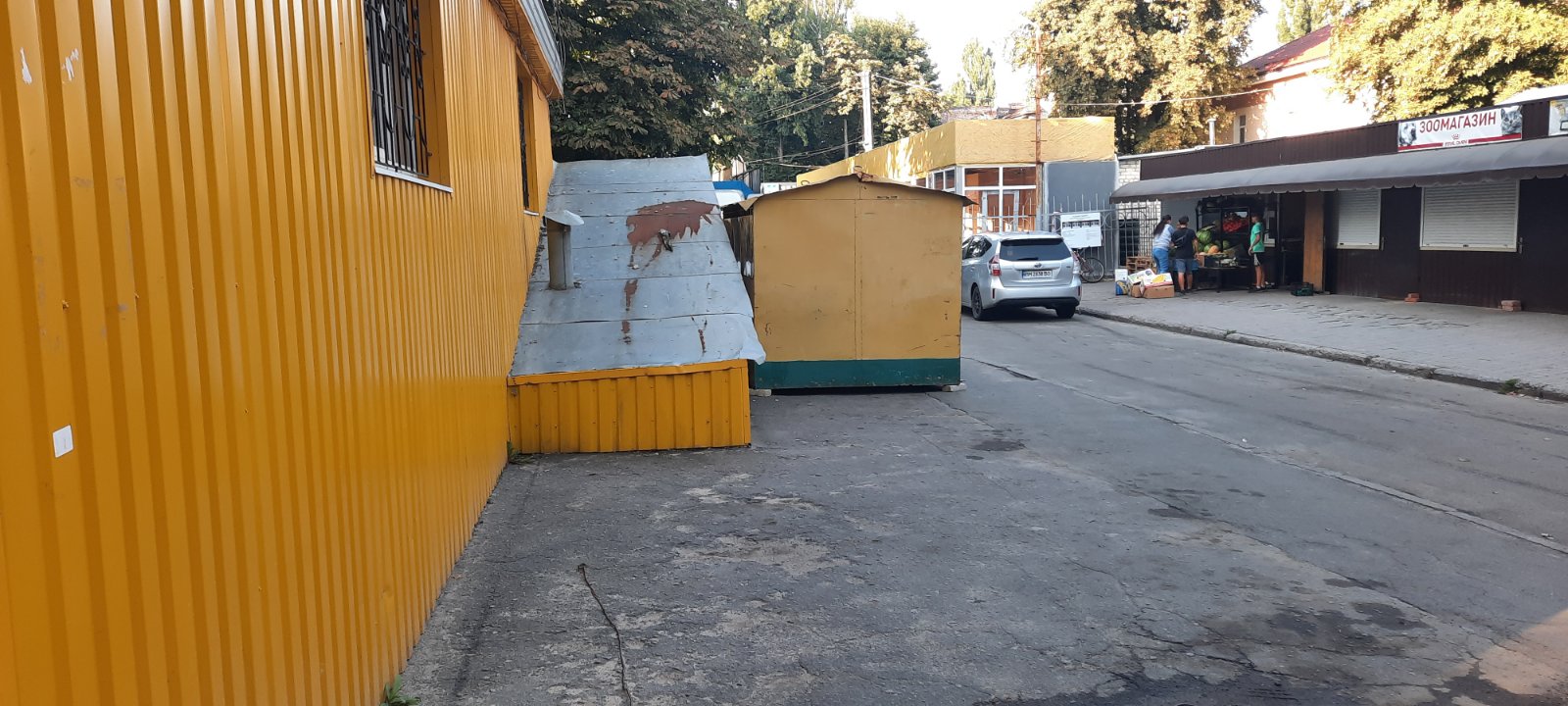 17.Тимчасова споруда жовтого кольорувул. Прокоф’єва, 26Невідомий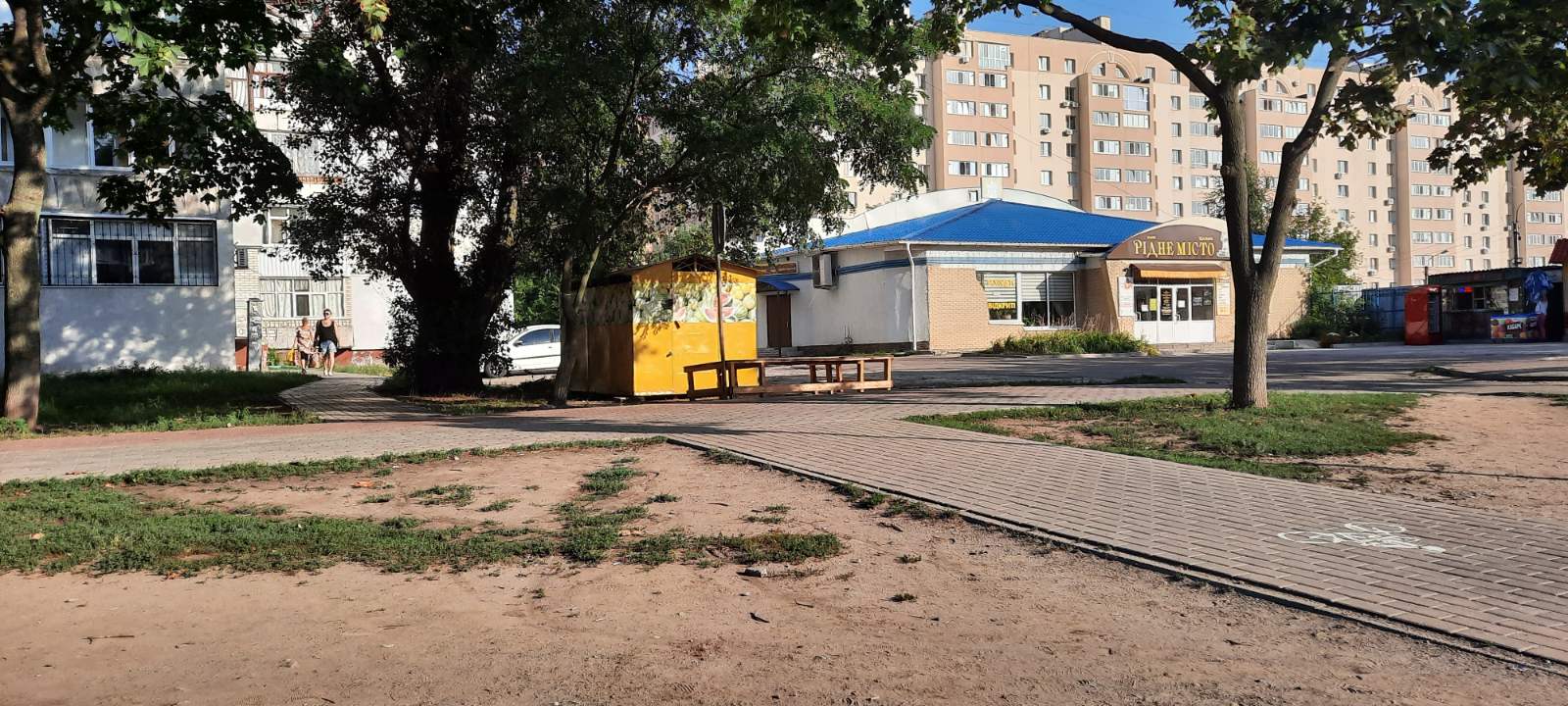 18.Тимчасова споруда жовтого кольорувул. Прокоф’єва, 25 аНевідомий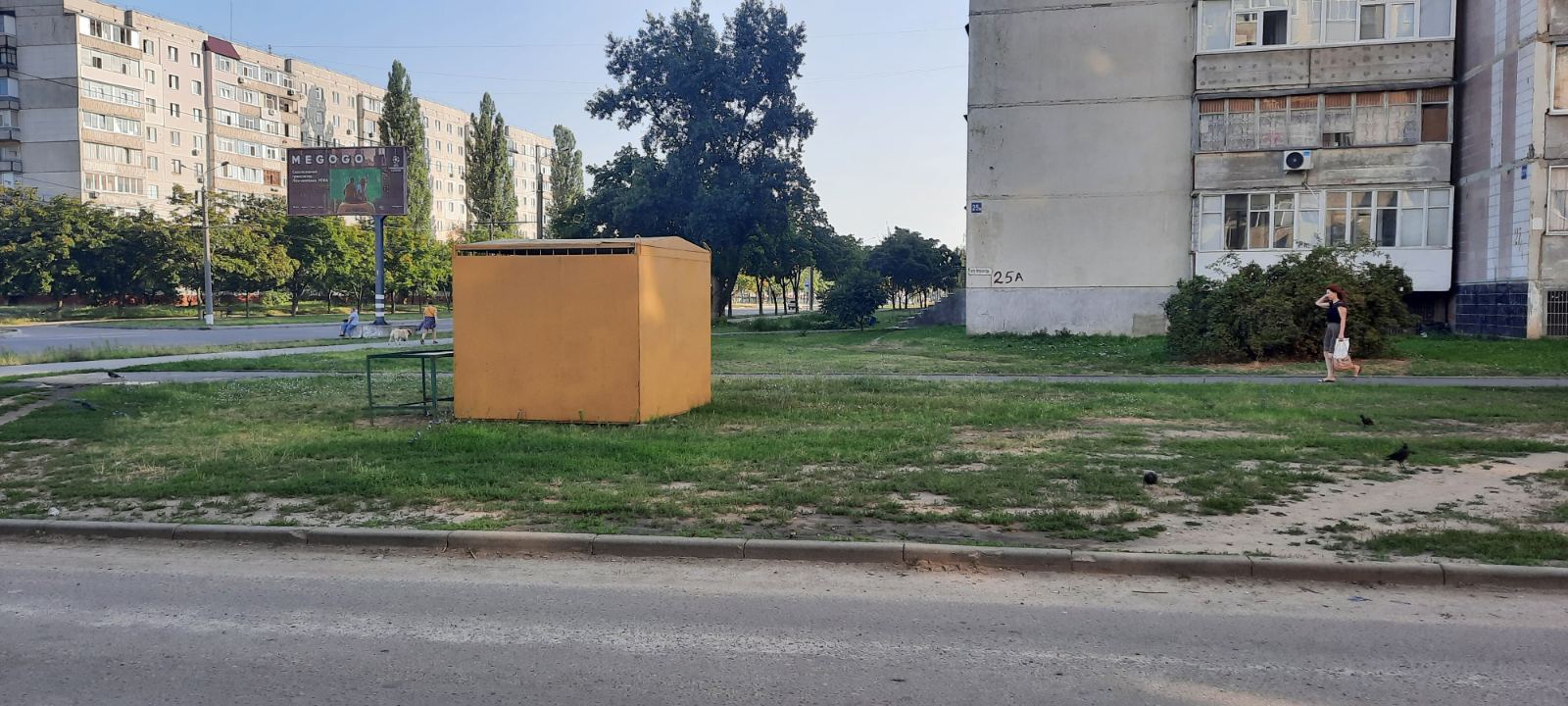 